10 fordulóból álló játékos fejtörő2019. november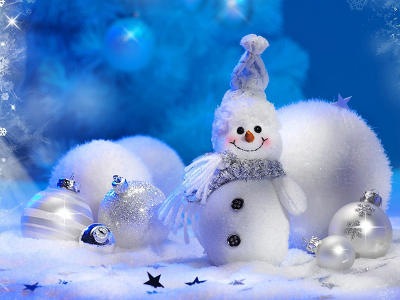 A kérdések megválaszolása után illessze be a megfelelő betűket a feladat végén található ábrába, majd írja meg a megfejtést!Ki festette a Lilaruhás nőt?Mi a latin elnevezése Bajorországnak?Melyik országban találták meg a Willendorfi Vénuszt?Melyik német tartományban fekszik a Fekete erdő?Melyik a legnagyobb területű magyar megye?Mi volt a neve Bécsnek a rómaiak idején?Melyik megyénkben található Moha község?Kinek az alkotása a Pieta szobor?Melyik Verdi opera főszereplője Alfréd?Kinek a hőse a prágai kutyakereskedő?Melyik történelmi városunk egyik terén található az „Országalma” szobor?Ki írta a Fifi kisasszony című művet?Itt található Európa legnagyobb fürdőkomplexumaMegfejtésA megfejtést írja a pontozott vonalra!12510161521169192011173132241823224147825261234556789102111213314158251613171831681519153152016521915352223423222414815232266789124247899431225161754919221626941618581523424142078922161612251617549432107898142212216.